									      FOSSIL RIDGE HIGH SCHOOL								            KELLER INDEPENDENT SCHOOL DISTRICT10310 Old Denton Road, Keller, TX 76244Phone: 817-744-6960             August 26, 2022Dear Parent or Guardian:On Wednesday, October 12, 2022, our campus will administer the Preliminary SAT/National Merit Scholarship Qualifying Test (PSAT).  The PSAT is a standardized test that provides firsthand practice for the SAT®.  The PSAT/NMSQT has three parts:  Reading, Math, and Writing & Language.  The most common reasons students take the PSAT/NMSQT are to: help assess skills necessary for college-level work, prepare for the SAT, and enter competitions for National Scholarships (junior year), and receive information from colleges.KISD will continue to pay for the10th and 11th grade students to participate in this assessment. Parents of freshmen may choose to have their child participate in the administration of the Preliminary SAT/National Merit Scholarship Qualifying Test (PSAT) for a fee of $18.  To register your student(s) for the PSAT, all you have to do is pay for the test.  You may pay on-line at the campus web store by credit card or in the counseling office with cash or check.  Check or Cash Payment DetailsCredit Card Payment DetailsPlease note that all payments must be made by September 12th at 4:00 pm to be able to take the PSAT.  Sample questions and practice items can be found at the following link.  This will give you a look at the redesign of the test. http://www.collegeboard.com/student/testing/psat/about/bulletin.html									      FOSSIL RIDGE HIGH SCHOOL							             DISTRITO ESCOLAR INDEPENDIENTE DE KELLER10310 Old Denton Road, Keller, TX 76244Teléfono: 817-744-6960             26 agosto  de 2022Estimados padres o encargados:El miércoles, 12 de octubre de 2021, nuestro plantel escolar administrará la evaluación preliminar del SAT/National Merit Scholarship Qualifying (PSAT, por sus siglas en inglés). El PSAT es una evaluación estandarizada que proporciona una práctica directa antes de tomar el SAT®.  La evaluación PSAT/NMSQT consta de tres partes: lectura, matemáticas y escritura/lenguaje. Las razones más comunes por la cual los estudiantes toman la evaluación PSAT/NMSQT son: para ayudarles a evaluar las destrezas necesarias para trabajar a nivel universitario, prepararse para la evaluación SAT y para ingresar a las competencias de becas nacionales (durante el tercer año) y para recibir información de las universidades.  KISD continuará pagando a los estudiantes en el 10° y 11°grados que participen en esta evaluación. Los padres de los estudiantes en el noveno grado pueden optar por que sus hijos participen en la administración de la evaluación preliminar de SAT/National Merit Scholarship Qualifying (PSAT) por un costo de $18. Para registrar a su hijo/a para la evaluación PSAT, todo lo que tiene que hacer es pagar por la evaluación. Usted podrá pagar a través del sistema en línea utilizando su tarjeta de crédito en la tienda cibernética de su plantel escolar o con efectivo o cheque en la oficina de consejería.  Detalles para pagar con cheque o en efectivoDetalles para pagar con tarjeta de créditoTenga en cuenta que todos los pagos deben hacerse en o antes del 12 de septiembre hasta las 4:00 pm para poder tomar la evaluación PSAT. Las preguntas de ejemplo y los artículos de practica podrán ser encontrados en el enlace a continuación. Esto le dará una idea del rediseño de la evaluación. http://www.collegeboard.com/student/testing/psat/about/bulletin.htmlMake checks payable to Fossil Ridge High SchoolPayments are turned in to the counseling officeStudent’s receipt is registration confirmationThe test fee is $18Students get a study guide when they payWeb store address:  https://intouch.kellerisd.netUser name = 6 digit student ID#Password = Student’s last nameThere is a 3% convenience fee in addition to the $18Students pick up PSAT study guides at the front deskHacer cheques a nombre del Fossil Ridge High SchoolLos pagos se entregan a oficina de consejeriaLos estudiantes reciben un recibo de pago como confirmación de inscripción El costo de la evaluación es de $18Los estudiantes reciben una guía de estudios al momento de pagarDirección de la tienda web: https://intouch.kellerisd.netNombre de usuario = ID del estudiante (6 dígitos) Contraseña = El apellido del estudianteTiene un cargo de conveniencia de $3 además de los $18Los estudiantes recogerán sus PSAT guías de estudio en la oficina.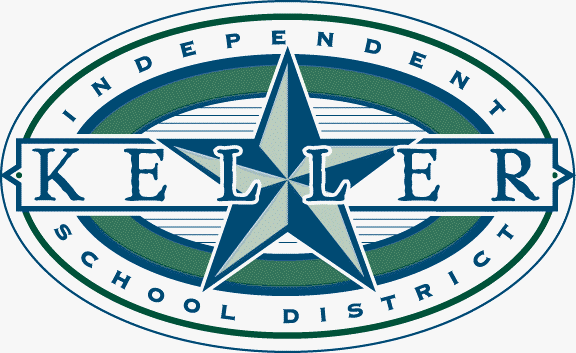 